 1398 Church Road, Hardeeville, SC 29927    843-784-2630    www.rloacs.org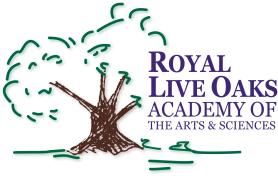 AGENDAThe Royal Live Oaks Academy of Arts & Sciences Charter School Board MeetingSeptember 20, 2016 6:30pmStudent Dining HallOld business: Approval of Minutes of August 16, 2016 meeting - SecretaryNew business: RLOA Mission Statement - ChairAugust Finance Report and Updated FY17 Budget- Bill Moser, Kelly-Moser ConsultingUpdate on New Campus Financing - Facilities Development Company and New Campus Bond Financing Team MemberApproval of Authorizing Resolution for Bond NotesSchool Updates – Executive Director and Elementary Assistant PrincipalMissing Board SeatPublic CommentAdjournment